Email sent to the customer:The actual survey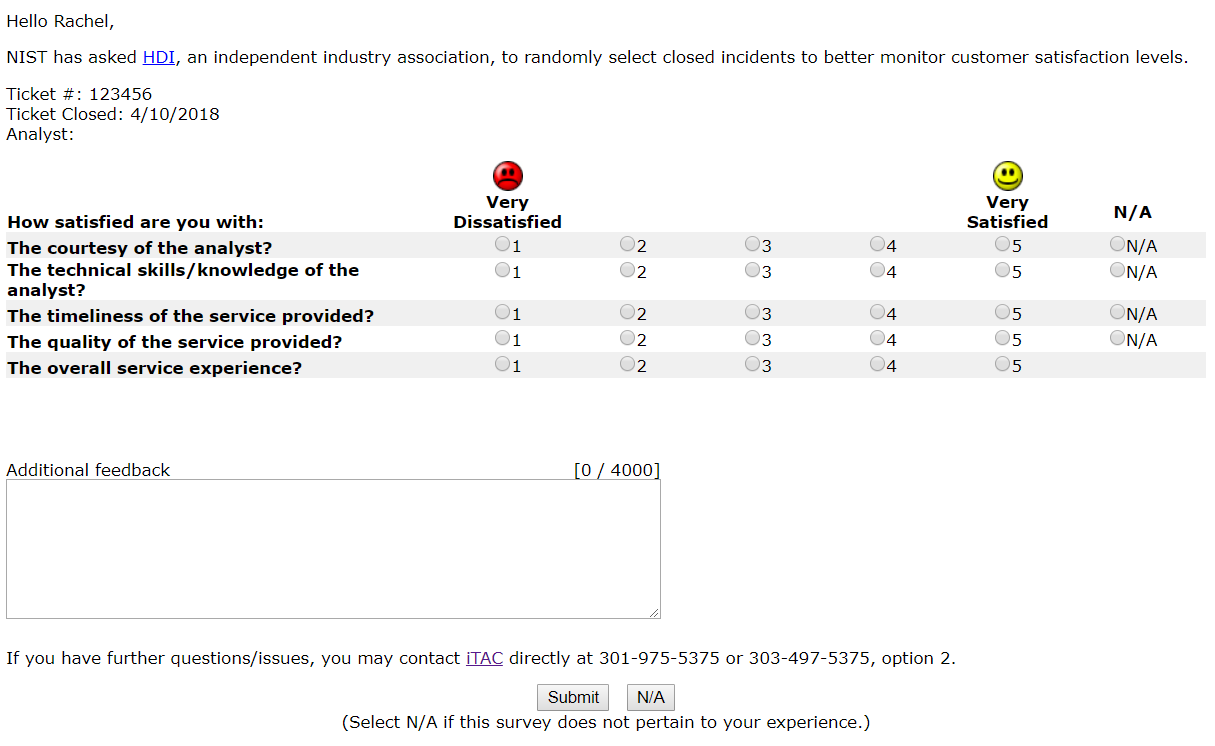 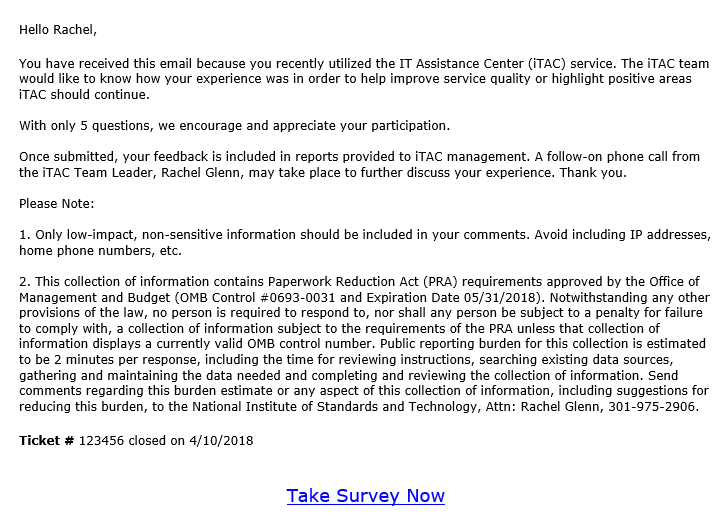 